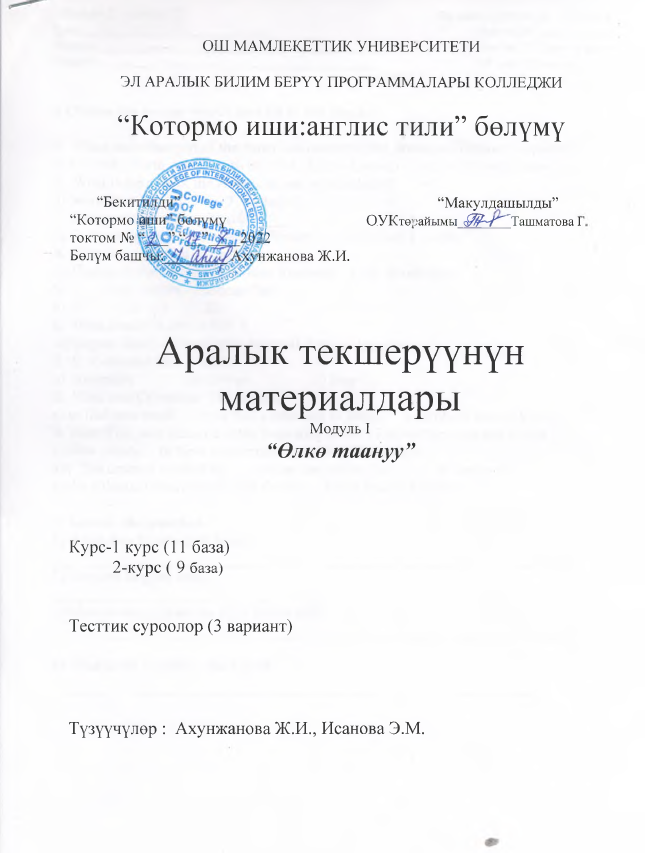  Module I   Variant I	                                                                  For each right answer – 0,4 scoreGroup___________________________                                                               for the 1st task – 4 score Student________________________________________                                for the 2nd task – 6 score Teacher________________________________________                               All in all: 10 scores 1.Choose the proper words and fill in the blanks.1.  When and what part of the American continent did  Amerigo Vespucci explore?a) In 1998 , North America  b) In 1914 , South America  c) In 1497,South America2.  What is the date of the American nation’s birthday?a) November 4      b)   June 3   c) July 43.  Independence was written by ____a) G. Washington     b) Thomas Jefferson      c) Abraham Lincoln4.   The first president of the USA______a) Thomas Jefferson    b) American Vespucci    c) G. Washington     .5.  ____ stars  on the American flag. a)  51          b)   50    c)   526.  What kind of a city is NY  ? a) largest cities   in the world  .b) small  city c)   big city7.  C. Columbus an….. sailor.a)  American              b)  Italian.                c) Iran8.  What was Columbus’ life dream?a) to find new world     b) to find a new way to India.      c)to find a way to USA9.  New York was founded at the beginning of the 17-th century and was called___a) New Jersey;    b) New Amsterdam;    c) New Hampshire10.  The country washed by…… in the east and by the …….. in the westa) the Atlantic Ocean, the Pacific Ocean.     b) the Pacific Ocean 2. Answer the question.1) When was Elizabeth II born?__________________________________________________________________2) The first English king… __________________________________________________________________           3)What countries does the USA border on?__________________________________________________________________4) What is the climate in the USA? __________________________________________________________________Module I   Variant II	                                                                  For each right answer – 0,4 scoreGroup___________________________                                                               for the 1st task – 4 score Student________________________________________                                for the 2nd task – 6 score Teacher________________________________________                               All in all: 10 scores 1.Choose the proper words and fill in the blanks.1.  Independence was written by ____a) G. Washington     b) Thomas Jefferson      c) Abraham Lincoln2.  The first president of the USA______a) Thomas Jefferson    b) American Vespucci    c) G. Washington3.  ____ stars  on the American flag.a)  51          b)   50 .   c)  524. How many English colonies were under British rule in the 18-th century?a) thirteen          b) two           c)  fifty5. C. Columbus an….. sailor.a) American              b)Italian.                c)Iran6.  When and what part of the American continent did  Amerigo Vespucci explore?a) In 1998 , North America  b) In 1914 , South America  c) In 1497,South America7. The country washed by…… in the east and by the …….. in the westa) the Atlantic Ocean, the Pacific Ocean.     b) the Pacific Ocean , the Atlantic Ocean,8.  What was Columbus’ life dream?a) to find new world     b) to find a new way to India.      c) to find a way to USA9.  The USA is situated in the central part of the……a) Asia           b) North American continent.        c) South American continent10. The USA is divided into …..area.a) two                 b) three                     c) five2. Answer the question.1) What is the climate in the GB ?_________________________________________________________________2) The first English king… __________________________________________________________________           3) What is the date of the American nation’s birthday?__________________________________________________________________ 4)What countries does the USA border on?__________________________________________________________________Module I   Variant III	                                                                  For each right answer – 0,4 scoreGroup___________________________                                                               for the 1st task – 4 score Student________________________________________                                for the 2nd task – 6 score Teacher________________________________________                               All in all: 10 scores Choose the proper words and fill in the blanks.1. G. Washington   was born on ……….a) Feb.22, 1732      b) Dec. 12 , 1786    c) Apr.22,17322. A. Lincoln   was born in……. small farm in   Kentuckya) 1988       b) 1809         c)   19083.  In……. Lincoln was elected President of the USA.a) 1860             b) 1861     c)   18404.  The country washed by…… in the east and by the …….. in the westa) the Atlantic Ocean, the Pacific Ocean.     b)the Pacific Ocean , the Atlantic Ocean, 5.  C. Columbus an….. sailor.a)  American              b)  Italian.                c) Iran6.  The first English settlement named _______was built in the mouth of the river in Virginia. a)  Games town;      b) Play mouth;    c) New found land7. When and what part of the American continent did  Amerigo Vespucci explore?a) In 1998 , North America  b) In 1914 , South America  c) In 1497,South America8.  The climate of the USA is _____on the whole.a) continental;   b) severe;    c) mild9. How many English colonies were under British rule in the 18-th century?a) thirteen          b) two           c)  fifty10.  Independence was written by ____a) G. Washington     b) Thomas Jefferson      c) Abraham Lincoln2. Answer the question.1) What is the climate in the GB ?_____________________________________________________________________2) The first English king…______________________________________________________________________3) When was Elizabeth II born?_______________________________________________________________________4) What countries does the USA border on?Module I   Variant IV	                                                                  For each right answer – 0,4 scoreGroup___________________________                                                               for the 1st task – 4 score Student________________________________________                                for the 2nd task – 6 score Teacher________________________________________                               All in all: 10 scores Choose the proper words and fill in the blanks.1. How many English colonies were under British rule in the 18-th century?a) thirteen          b) two           c)  fifty2. ______,a symbol of democracy, was the most remembered and respected American Presidenta) A. Lincoln;       b) J. Kennedy;        c)  F. Roosevelt3.  In……. Lincoln was elected President of the USA.a) 1860             b)1840      c)  1861 4. The country washed by…… in the east and by the …….. in the westa) the Atlantic Ocean, the Pacific Ocean.     b)the Pacific Ocean 5.  C. Columbus an….. sailor.a) American              b)Italian.                c)Iran6. The first English settlement named _______was built in the mouth of the river in Virginia.a)  Games town;      b) Play mouth;    c) New found land7. The USA is situated in the central part of the……a)  Asia           b) North American continent.        c) South American continent8.  The climate of the USA is _____on the whole.a) continental;   b) severe;    c) mild9.  English pupils leave school at the age of …a) 20      b )16  c) 1110.  The country washed by…… in the east and by the …….. in the westa) the Atlantic Ocean, the Pacific Ocean.     b) the Pacific Ocean , the Atlantic Ocean2. Answer the question.1) Where  was  born John Kennedy?__________________________________________________________________2)  What is the climate in the GB ?___________________________________________________________________3 ) What is the date of the American nation’s birthday?__________________________________________________________________4) The first English king…_____________________________________________________________________________Module I   Variant V	                                                                  For each right answer – 0,4 scoreGroup___________________________                                                               for the 1st task – 4 score Student________________________________________                                for the 2nd task – 6 score Teacher________________________________________                               All in all: 10 scores 1.Choose the proper words and fill in the blanks.1) The country washed by…… in the east and by the …….. in the westa) the Atlantic Ocean, the Pacific Ocean.     b)the Pacific Ocean 2)  The first president of the USA______a) Thomas Jefferson    b) American Vespucci    c) G. Washington3) Independence was written by ____a) G. Washington     b) Thomas Jefferson      c) Abraham Lincoln4) What kind of a city is NY ?a) largest cities   in the world  . b) small  city    c)   big city5) Children enjoy to sing carols, recite poems and get presents on ________a) Halloween;      b) Christmas    c) April Fool’s day6) C. Columbus an….. sailor.a) American              b) Italian.                c)Iran7) Public schools in the USA are …a) optional        b)with payment             c) free.8) What was Columbus’ life dream?a) to find new world     b) to find a new way to India.      c) to find a way to USA9) The USA is situated in the central part of the……a) Asia           b) North American continent.        c) South American continent10) The USA is divided into …..area.a) two                 b) three.                      c) five2. Answer the question.1) What names has the American flag?_________________________________________________________________2)  What is the climate in the GB ?_________________________________________________________________           3)What is the Great Seal of the US?_________________________________________________________________ 4)What countries does the USA border on?__________________________________________________________________Public schools in the USA are …a) optional        b)with payment             c) free.Children enjoy to sing carols, recite poems and get presents on ________a) Halloween;      b) Christmas    c)April Fool’s day10) A very popular President ______,holding office for about 13 years, succeeded to overcome the great economic crisis in America.a)  F. Roosevelt;     b)G. Bush ;            c) A. lincoln